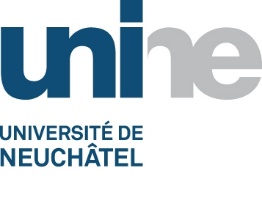 Form for requesting a workplace 
January 2021 exam sessionThis form should be used by students who are encountering practical difficulties in taking their exams remotely (e.g., defective equipment, inability to work undisturbed, connexion issues, etc.). Personal informationSURNAME(S) :		First name(s) :	Email address : 	Phone number : 	How many forms have you sent ? (useful to ensure that all your requests have been taken in consideration) : 	Exam informationFaculty : 	Program : 	Exam name :		 Written exam	 Oral examExam date : 	Exam schedule (start-end) : 	Start :  					End : Request 	I would like to have access to a workspace equipped with a computer 	I have my own laptop that I will bring with me and only need a place to work 	without equipment  	My need is of a different kind. Specify your need : Reason for my request :
(without a statement of reasons, the application will not be considered) :Date of my request : 